22 апреля 2020гТема урока: Особенности раскроя некоторых материаловЗадание. Выполнить конспект по теме!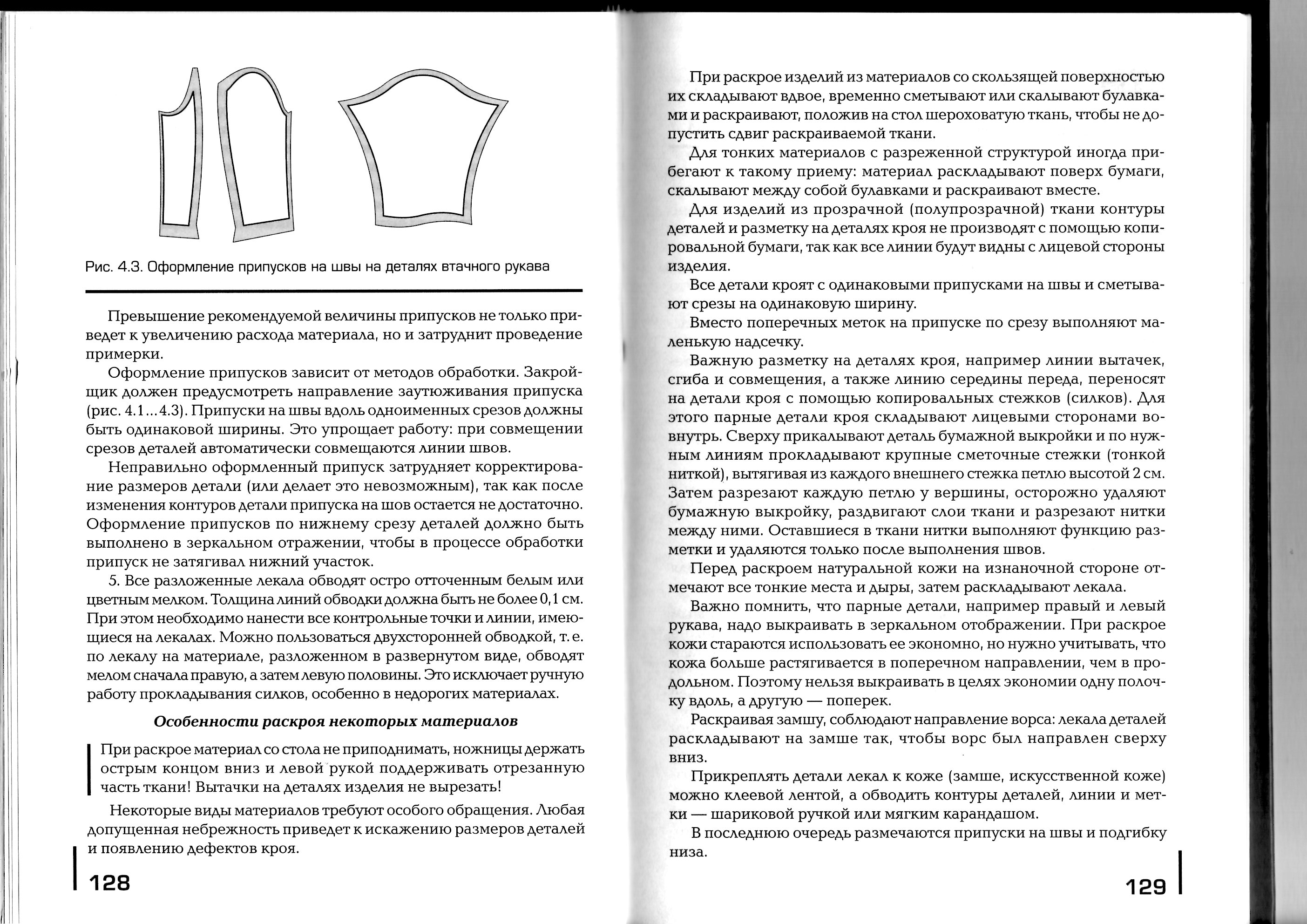 